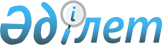 О признании утратившими силу некоторых постановлений акиматаПостановление акимата Костанайской области от 14 февраля 2020 года № 62. Зарегистрировано Департаментом юстиции Костанайской области 18 февраля 2020 года № 8980
      В соответствии с Законом Республики Казахстан от 6 апреля 2016 года "О правовых актах", Законом Республики Казахстан от 25 ноября 2019 года "О внесении изменений и дополнений в некоторые законодательные акты Республики Казахстан по вопросам оказания государственных услуг" акимат Костанайской области ПОСТАНОВЛЯЕТ:
      1. Признать утратившими силу некоторые постановления акимата Костанайской области согласно приложению к настоящему постановлению.
      2. Государственному учреждению "Управление государственного архитектурно-строительного контроля акимата Костанайской области" в установленном законодательством Республики Казахстан порядке обеспечить:
      1) государственную регистрацию настоящего постановления в территориальном органе юстиции;
      2) размещение настоящего постановления на интернет-ресурсе акимата Костанайской области после его официального опубликования.
      3. Контроль за исполнением настоящего постановления возложить на курирующего заместителя акима Костанайской области.
      4. Настоящее постановление вводится в действие по истечении десяти календарных дней после дня его первого официального опубликования. Перечень утративших силу некоторых постановлений акимата Костанайской области
      1. Постановление акимата Костанайской области "Об утверждении регламентов государственных услуг в сфере архитектуры, градостроительства и строительства" от 28 июля 2015 года № 316 (опубликовано 16 сентября 2015 года в информационно-правовой системе "Әділет", зарегистрировано в Реестре государственной регистрации нормативных правовых актов под № 5852).
      2. Постановление акимата Костанайской области "Об утверждении регламента государственной услуги "Аккредитация организаций по управлению проектами в области архитектуры, градостроительства и строительства" от 31 октября 2016 года № 488 (опубликовано 14 декабря 2016 года в информационно-правовой системе "Әділет", зарегистрировано в Реестре государственной регистрации нормативных правовых актов под № 6718).
      3. Постановление акимата Костанайской области "О внесении изменений в постановление акимата от 28 июля 2015 года № 316 "Об утверждении регламентов государственных услуг в сфере архитектуры, градостроительства и строительства" от 22 февраля 2017 года № 85 (опубликовано 11 апреля 2017 года в Эталонном контрольном банке нормативных правовых актов Республики Казахстан, зарегистрировано в Реестре государственной регистрации нормативных правовых актов под № 6947).
      4. Постановление акимата Костанайской области "Об утверждении регламентов государственных услуг в сфере долевого участия в жилищном строительстве" от 28 сентября 2017 года № 471 (опубликовано 24 октября 2017 года в Эталонном контрольном банке нормативных правовых актов Республики Казахстан, зарегистрировано в Реестре государственной регистрации нормативных правовых актов под № 7255).
      5. Постановление акимата Костанайской области "О внесении изменений в постановление акимата от 28 сентября 2017 года № 471 "Об утверждении регламентов государственных услуг в сфере долевого участия в жилищном строительстве" от 31 мая 2018 года № 256 (опубликовано 2 июля 2018 года в Эталонном контрольном банке нормативных правовых актов Республики Казахстан, зарегистрировано в Реестре государственной регистрации нормативных правовых актов под № 7880).
      6. Постановление акимата Костанайской области "О внесении изменений в некоторые постановления акимата об утверждении регламентов государственных услуг в сфере архитектуры, градостроительства и строительства" от 6 декабря 2018 года № 537 (опубликовано 27 декабря 2018 года в Эталонном контрольном банке нормативных правовых актов Республики Казахстан, зарегистрировано в Реестре государственной регистрации нормативных правовых актов под № 8189).
      7. Постановление акимата Костанайской области "О внесении изменения в постановление акимата от 31 октября 2016 года № 488 "Об утверждении регламента государственной услуги "Аккредитация организаций по управлению проектами в области архитектуры, градостроительства и строительства" от 20 мая 2019 года № 208 (опубликовано 27 мая 2019 года в Эталонном контрольном банке нормативных правовых актов Республики Казахстан, зарегистрировано в Реестре государственной регистрации нормативных правовых актов под № 8468).
      8. Постановление акимата Костанайской области "О внесении изменения в постановление акимата от 31 октября 2016 года № 488 "Об утверждении регламента государственной услуги "Аккредитация организаций по управлению проектами в области архитектуры, градостроительства и строительства" от 28 ноября 2019 года № 502 (опубликовано 29 ноября 2019 года в Эталонном контрольном банке нормативных правовых актов Республики Казахстан, зарегистрировано в Реестре государственной регистрации нормативных правовых актов под № 8795).
					© 2012. РГП на ПХВ «Институт законодательства и правовой информации Республики Казахстан» Министерства юстиции Республики Казахстан
				
      Аким Костанайской области 

А. Мухамбетов
Приложение
к постановлению акимата
от 14 февраля 2020 года
№ 62